Муниципальное бюджетное учреждение дополнительного образования «Дворец детского (юношеского) творчества»  г.Лысьва Пермский край       ПРОЕКТ ПРОГРАММЫ ДЕЯТЕЛЬНОСТИ РОССИЙСКОГО ДВИЖЕНИЯ ШКОЛЬНИКОВЛЫСЬВЕНСКОГО ГОРОДСКОГО ОКРУГАна период 2020 – 2023 годыОбщие положенияПрограмма деятельности Общероссийской общественно-государственной детско - юношеской организации «Российское движение школьников» (далее - Программа деятельности РДШ) является важной составляющей системы воспитания ЛГО, региона и страны в части формирования патриотичных, высоконравственных, социально - успешных граждан Российской Федерации.Программа направлена на повышение роли коллективных видов деятельности в воспитании.Содержание Программы определяют Указ Президента Российской Федерации «О создании Общероссийской общественно-государственной детско-юношеской организации «Российское движение школьников» № 536 от 29 октября 2015 года и Устав Общероссийской общественно-государственной детско-юношеской организации «Российское движение школьников».Цели и задачи программыЦель развития РДШ к 2023 году: создание единого ценностного воспитательного пространства для школьников Лысьвенского городского округа как составной части воспитательной системы Пермского края и РФ.Качественная работа педагогов, направленная на достижение поставленной цели, позволит ребенку:получить необходимые социальные навыки, которые помогут ему лучше ориентироваться в сложном мире человеческих взаимоотношений;эффективнее налаживать коммуникацию с окружающими, увереннее себя чувствовать во взаимодействии с ними,продуктивнее сотрудничать с людьми разных возрастов и разного социального положения;смелее искать и находить выходы из трудных жизненных ситуаций;осмысленнее выбирать свой жизненный путь в сложных поисках счастья для себя и окружающих его людей.Достижению поставленной цели будет способствовать решение следующих основных задач: Задачи Программы:создать условия для личностного роста и формирования гражданского самосознания членов РДШ;повысить эффективность воспитательной деятельности образовательных организаций (основного общего, дополнительного образования) и сопровождения социализации детей и молодежи;создать систему социального взаимодействия общественных объединений различных категорий учащейся молодежи под эгидой РДШ;укрепить структуру организации, повысить уровень информационного обеспечения и методического сопровождения деятельности.       Планомерная реализация поставленных задач позволит организовать интересную и событийно насыщенную жизнь детей и педагогов, что станет эффективным способом профилактики антисоциального поведения школьников ЛГО.Механизмы и результаты реализации цели и задач ПрограммыРДШ как содержательно-смысловая часть воспитательной системы Лысьвенского городского округа.Механизмы реализацииПозиционирование РДШ как одного из федеральных партнеров реализации Программы развития воспитания в Лысьвенском городском округе на период до 2023 года.Дальнейшее развитие направлений деятельности РДШ, в том числе, в соответствии с направлениями воспитания образовательной программы основного и дополнительного образования муниципалитета.Создание единого муниципального, регионального и федерального плана мероприятий РДШ с инвариантной и вариативной составляющими.Систематизация планирования и структурирование содержания работы РДШ в инвариантной части: федеральные проекты – региональные проекты – местные проекты – проекты первичных отделений.Внедрение вариативных моделей взаимодействия РДШ, детских общественных объединений, органов ученического самоуправления на базе организаций основного, среднего общего, и дополнительного образования детей.Ожидаемые результатыСоздано единое воспитательное пространство социальных инициатив школьников Лысьвенского городского округа.РДШ – эффективная общественно-государственная структура, возможности которой доступны всем школьникам Лысьвенского городского округа.Сохраняются и получают новый импульс развития лучшие муниципальные и региональные практики и традиции воспитания и социализации детей.Созданы и внедряются различные модели организационной и содержательной деятельности РДШ, а также взаимодействие РДШ и детских общественных объединений.РДШ как форма социализации школьников Лысьвенского городского округа.Механизмы реализацииВключение в план содержательной деятельности общественных объединений, организаций дополнительного образования, а также организаций культуры, спорта и других сфер Лысьвенского городского округа плана мероприятий РДШ.Создание и реализация системы проведения городских и муниципальных детских слетов РДШ, в том числе, через проведение профильных смен в рамках детского оздоровительного отдыха Лысьвенского городского округа.Создание методических формирований в Лысьвенском городском округе по работе с детским и взрослым активом общественных объединений муниципалитета.Включение детского школьного актива РДШ в процесс самоуправления ОО.Проведение базовых мероприятий РДШ по воспитанию и социализации школьников во всех организациях общего и дополнительного образования Лысьвенского городского округа на добровольной основе.Создание муниципального ресурсного центра поддержки деятельности РДШ.Ожидаемые результатыСоздано единое пространство взаимодействия РДШ с общественными объединениями, организациями дополнительного образования, а также организациями культуры, спорта и других сфер Лысьвенского городского округа.Разработаны механизмы поддержки ученического самоуправления и повышения, роли обучающихся в управлении образовательным процессом в муниципалитете.Созданы и внедряются различные модели взаимодействия детских общественных объединений и РДШ для различных ступеней образования.Ежегодно проводятся мероприятия РДШ в форме дней единых действий, мероприятий и конкурсов по воспитанию школьников во всех образовательных организациях города.Создан и действует ресурсный центр поддержки деятельности РДШ и детского движения в муниципалитете.РДШ как информационно-практический инструмент формирования патриотических ценностей в Лысьвенском городском округе.Механизмы реализацииПроведение информационной кампании по популяризации РДШ, гражданских патриотических ценностей РФ и информированию о возможностях РДШ для всех граждан Лысьвенского городского округа.Разработка «кодекса этики», ритуалов посвящения в члены РДШ, «знаков отличия РДШ».Продвижение в общественном и информационном пространстве ярких лидеров РДШ из числа школьного актива, учителей, организаторов и других специалистов.ВИДЫ, ФОРМЫ И СОДЕРЖАНИЕ ДЕЯТЕЛЬНОСТИПрактическая реализация цели и задач воспитания осуществляется в рамках следующих направлений работы РДШ. Каждое из них представлено в соответствующем модуле.Модуль «Ключевые дела»Ключевые дела – это главные традиционные дела, в которых принимает участие большая часть школьников и которые обязательно планируются, готовятся, проводятся и анализируются совместно педагогами и детьми. Это не набор календарных праздников, а комплекс коллективных творческих дел, интересных и значимых для школьников, объединяющих их вместе с педагогами в единый коллектив. Ключевые дела обеспечивают включенность в них большого числа детей и взрослых, способствуют интенсификации их общения, ставят их в ответственную позицию к происходящему в образовательных организациях, городе, крае и всей стране в целом. Введение ключевых дел в жизнь школьников помогает преодолеть мероприятийный характер воспитания, сводящийся к набору мероприятий, организуемых педагогами для детей. Для этого в образовательной организации используются следующие формы работы.На уровне города, края и страны: Социальные проекты в рамках Всероссийских конкурсов и проектов РДШ «Добро не уходит на каникулы» и «РДШ – Территория самоуправления» – ежегодные совместно разрабатываемые и реализуемые школьниками и педагогами комплексы дел (благотворительной, экологической, патриотической, трудовой направленности), ориентированные на преобразование окружающего школьника социума. Открытые дискуссионные площадки – регулярно организуемый комплекс открытых дискуссионных площадок (детских, педагогических, родительских, совместных), на которые приглашаются представители различных образовательных организаций, работники науки, культуры, представители власти, общественности, и в рамках которых обсуждаются насущные поведенческие, нравственные, социальные, проблемы, касающиеся жизни ОО, города, страны.Проводимые для жителей микрорайона и организуемые совместно с семьями учащихся спортивные состязания, праздники, фестивали, представления, которые открывают возможности для творческой самореализации школьников и включают их в деятельную заботу об окружающих. Участие во Всероссийских акциях, в т.ч., «Днях единых действий» РДШ, посвященных значимым отечественным и международным событиям.На уровне образовательной организации:Разновозрастные сборы, включающие в себя комплекс коллективных творческих дел, в процессе которых складывается особая детско-взрослая общность, характеризующаяся доверительными, поддерживающими взаимоотношениями, ответственным отношением к делу, атмосферой эмоционально-психологического комфорта, доброго юмора и общей радости. Традиционные праздники – ежегодно проводимые творческие (театрализованные, музыкальные, литературные и т.п.) дела, связанные со значимыми для детей и педагогов знаменательными датами, и в которых участвуют все дети образовательной организации. Торжественные ритуалы посвящения, связанные с переходом учащихся на следующую ступень образования, символизирующие приобретение ими новых социальных статусов и развивающие идентичность детей.Капустники - театрализованные выступления педагогов, родителей и школьников с элементами доброго юмора, пародий, импровизаций на темы жизни школьников и учителей, создающие атмосферу творчества и неформального общения, способствующие сплочению детского, педагогического и родительского сообществ.Церемонии награждения (по итогам года) обучающихся и педагогов за активное участие в жизни образовательной организации, защиту чести образовательной организации в конкурсах, соревнованиях, олимпиадах, значительный вклад в развитие ОО. Это способствует поощрению социальной активности детей, развитию позитивных межличностных отношений между педагогами и воспитанниками, формированию чувства доверия и уважения друг к другу.На индивидуальном уровне: Вовлечение, по возможности каждого ребенка, в ключевые дела в одной из возможных для них ролей: сценаристов, постановщиков, исполнителей, ведущих, декораторов, музыкальных редакторов, корреспондентов, ответственных за костюмы и оборудование, ответственных за приглашение и встречу гостей и т.п.Индивидуальная помощь ребенку (при необходимости) в освоении навыков подготовки, проведения и анализа ключевых дел.Наблюдение за поведением ребенка в ситуациях подготовки, проведения и анализа ключевых дел, за его отношениями со сверстниками, старшими и младшими школьниками, с педагогами и другими взрослыми.При необходимости коррекция поведения ребенка через частные беседы с ним, через включение его в совместную работу с другими детьми, которые могли бы стать хорошим примером для ребенка, через предложение взять в следующем ключевом деле на себя роль ответственного за тот или иной фрагмент общей работы. Модуль «Работа с объединением»Осуществляя работу с объединением РДШ в образовательной организации, педагог организует работу: с коллективом, индивидуальную работу с участниками объединения, работу с родителями участников объединения или их законными представителями.Работа с коллективом:Инициирование и поддержка участия объединения в ключевых делах, оказание необходимой помощи детям в их подготовке, проведении и анализе.Организация интересных и полезных для личностного развития ребенка совместных дел с участниками объединения (познавательной, трудовой, спортивно-оздоровительной, духовно-нравственной, творческой, профориентационной направленности), позволяющие с одной стороны, – вовлечь в них детей с самыми разными потребностями и тем самым дать им возможность самореализоваться в них, а с другой, – установить и упрочить доверительные отношения с участниками объединения, стать для них значимым взрослым, задающим образцы поведения в обществе. Проведение встреч с использованием методических материалов Всероссийского проекта РДШ «Классный час. Перезагрузка» как часов плодотворного и доверительного общения педагога и ребят, основанных на принципах уважительного отношения к личности ребенка, поддержки активной позиции каждого ребенка в беседе, предоставления участникам объединения возможности обсуждения и принятия решений по данной проблеме, создания благоприятной среды для общения. Сплочение коллектива объединения через: игры и тренинги на взаимодействие и командообразование, однодневные и многодневные походы и экскурсии, организуемые педагогом и родителями, празднования дней рождения детей, включающие в себя подготовленные ученическими микрогруппами поздравления, сюрпризы, творческие подарки и розыгрыши, регулярные «огоньки» и вечера, дающие каждому ребенку возможность рефлексии собственного участия в жизни объединения. Выработка совместно с ребятами законов объединения, помогающих детям освоить нормы и правила общения, которым они должны следовать в образовательной организации.Индивидуальная работа с участниками объединения:Изучение особенностей личностного развития участников объединения через наблюдение за поведением школьников в их повседневной жизни, в специально создаваемых педагогических ситуациях, в играх, погружающих ребенка в мир человеческих отношений, в организуемых педагогом беседах по тем или иным нравственным проблемам.Поддержка ребенка в решении важных для него жизненных проблем, когда каждая проблема трансформируется педагогом в задачу для ребенка, которую они совместно стараются решить. Индивидуальная работа с участниками объединения, направленная на заполнение ими личных портфолио, в которых дети не просто фиксируют свои учебные, творческие, спортивные, личностные достижения, но и в ходе индивидуальных неформальных бесед с педагогом в начале каждого года планируют их, а в конце года – вместе анализируют свои успехи и неудачи. Коррекция поведения ребенка через частные беседы с ним, его родителями или законными представителями, с другими участниками объединения, через предложение взять на себя ответственность за то или иное дело в объединении.Работа с родителями участников объединения или их законными представителями:Регулярное информирование родителей об успехах и проблемах их детей, о жизни объединения в целом.Привлечение членов семей ребят к организации и проведению дел объединения.Модуль «Курсы внеурочной деятельности»Воспитание на занятиях курсов внеурочной деятельности осуществляется преимущественно через: - вовлечение школьников в интересную и полезную для них деятельность, которая предоставит им возможность самореализоваться в ней, приобрести социально значимые знания, развить в себе важные для своего личностного развития социально значимые отношения, получить опыт участия в социально значимых делах;- формирование в объединения, которые могли бы объединить детей и педагогов общими позитивными эмоциями и доверительными отношениями друг к другу;- создание в детских объединениях традиций, задающих их членам определенные социально значимые формы поведения;- поддержку в детских объединениях детей с ярко выраженной лидерской позицией и установкой на сохранение и поддержание накопленных социально значимых традиций; - поощрение педагогами детских инициатив и детского самоуправления. Реализация воспитательного потенциала курсов внеурочной деятельности происходит с применением содержания мероприятий и проектов РДШ в рамках следующих выбранных школьниками видов внеурочной деятельности.Познавательная деятельность. Курсы внеурочной деятельности, направленные на передачу детьми социально значимых знаний, развивающие их любознательность, позволяющие привлечь их внимание к экономическим, политическим, экологическим, гуманитарным проблемам нашего общества, формирующие их гуманистическое мировоззрение и научную картину мира.В качестве содержательного наполнения данного вида внеурочной деятельности используется новое поднаправление работы РДШ, посвященное науке (ВКонтакте https://vk.com/naukardsh, Инстаграм https://www.instagram.com/skm_science ). Цель поднаправления заключается в популяризации ценности научного знания среди детей и молодежи. Реализуется через следующие проекты и мероприятия РДШ:	Всероссийский проект «Турнир трех ученых». Командное соревнование по решению актуальных научно-технологических проблем, представленных ведущими научно-техническими организациями России.  	Мероприятия, направленные на формирование сообщества увлеченных наукой школьников, группа «РДШ | Наука». В социальной сети «Вконтакте» работает сообщество «РДШ | Наука» (vk.com/naukardsh), где публикуются образовательные фото, видео и аудио материалы, тесты, лонгриды, подкасты, интервью и прямые эфиры с экспертами в разных сферах науки. Группа действует в формате научно-популярного журнала с регулярными публикациями и рубриками, такими как: «Новости», «Тесты», «Факты», «Рекомендации» и т.д.  Участникам предлагается ознакомиться с научно-просветительскими материалами и принимать участие в интерактивных образовательных активностях (опросы, викторины, челленджи, конкурсы и т. п.). 	Всероссийский проект «Объясните нормально». На платформе социальной сети «Вконтакте» проводятся прямые трансляции, где ведущий программы в режиме реального времени проводит интервью со специальным гостем программы – экспертом в сфере науки. Участникам предлагается принять участие в интервьюировании приглашенного эксперта и задать интересующий вопрос в режиме реального времени.	Всероссийский проект «Месяц науки с РДШ». Комплекс мероприятий, направленных на популяризацию науки среди обучающихся начальных классов путем вовлечения старшеклассников в подготовку и проведение научно-популярных выступлений.  		Всероссийский проект «Научное ориентирование». Сбор данных о деятельности Российских учёных и их научных достижениях. Участникам проекта предлагается исследовать источники (информационно-коммуникационная сеть «Интернет», библиографические архивы, справочники, энциклопедии и т. П.) с целью поиска информации о научно-исследовательских работах, проводившихся или ведущихся в настоящее время в регионе проживания участника.  	Партнерский проект РДШ «Гражданская наука». Совместно с Ассоциацией коммуникаторов в сфере образования и науки и Русским Географическим обществом проводится фенологическое исследование на территории России.Обучающиеся, их родители и педагоги приглашаются в качестве волонтеров на сбор фенологических данных своего региона с последующей публикацией статьи в научный рецензируемый журнал.Кроме того, в рамках реализации познавательного вида внеурочной деятельности целесообразно и актуально использование содержания Всероссийского проекта РДШ «Информационная культура и безопасность». Цель: формирование у обучающихся навыков работы с информацией, навыков безопасной работы в информационно-телекоммуникационной сети «Интернет» и корректного общения в социальных сетях. Пилотный запуск проекта состоялся в октябре 2019 года. Проект реализуется блоками поэтапно с 19.10.20 - 31.05.21:1.	«Поведение в Интернете»; 2.	«Поведение в социальных сетях»; 3.	«Анализ данных»;4.	«Анализ информации»В рамках занятий участники узнают о безопасной работе в «Интернете», мошенничестве в сети, учатся совершать покупки, расплачиваться и проверять интернет-магазины. В рамках блока «Поведение в социальных сетях» участники разбирают понятие «кибербуллинг», учатся противостоять троллям и другим опасностям в «Интернете». Особое внимание в проекте уделено фактчекингу и большим данным. В 2020-2021 учебном году в проект включается блок занятий по работе с лендинговыми страницами. Еженедельно для участников проекта выходят новые уроки в формате видео, презентации или инфографики. Проект состоит из 35 уроков. К каждому уроку предусмотрено задание. В рамках дополнительных, развлекательных и вовлекающих активностей проводятся прямые эфиры с экспертами. Итоговым и отборочным заданием для участников станет разработка лендинга с правилами поведения в социальных сетях и «Интернете» для своей образовательной организации.Не меньший интерес вызывают проекты и мероприятия РДШ поднаправления «Экология» (ВКонтакте https://vk.com/skm_eco, Инстаграм https://www.instagram.com/ecotrend_skm/ ):Всероссийский проект "Экотренд"Всероссийский конкурс "На старт, экоотряд!"Всероссийский конкурс "Экологическая культура"Комплекс мероприятий для обучающихся начальных классов по направлению "Экология";Партнерский проект "Экозабота" Конкурс педагогических разработок. Художественное творчество. Курсы внеурочной деятельности, создающие благоприятные условия для просоциальной самореализации детей, направленные на раскрытие их творческих способностей, формирование чувства вкуса и умения ценить прекрасное, на воспитание ценностного отношения учащихся к культуре и их общее духовно-нравственное развитие.В качестве содержательного наполнения данного вида внеурочной деятельности используются Всероссийские проекты:«Творческая мастерская РДШ»«Творческая лаборатория РДШ»Онлайн-квизы и акции, приуроченные к знаменательным датам в сфере культурыФестиваль театральных постановок для начальной школы (ВКонтакте https://vk.com/skm_you, Инстаграм https://instagram.com/tvorchestvo__rdsh ).Проблемно-ценностное общение. Курсы внеурочной деятельности, направленные на развитие коммуникативных компетенций школьников, воспитание у них культуры общения, развитие умений слушать и слышать других, уважать чужое мнение и отстаивать свое собственное, терпимо относиться к разнообразию взглядов людей.В качестве содержательного наполнения данного вида внеурочной деятельности используется содержание мероприятий и проектов РДШ.Всероссийский проект «Классные встречи», входящий в Национальный проект «Образование» (ВКонтакте https://vk.com/klassnye_vstrechi, Инстаграм https://www.instagram.com/klassnye_vstrechi ). Цель проекта: сформировать у обучающихся ценностные ориентиры через организацию и проведение встреч с деятелями культуры и искусства, учеными, спортсменами, общественными деятелями и известными личностями современности.Проекты направления РДШ «Гражданская активность» (ВКонтакте https://vk.com/skm_gactivity,    Инстаграм https://www.instagram.com/skm_gactivity ).Всероссийский проект «Лига решений». Целью Проекта является развитие у обучающихся коммуникативных навыков. Проект реализуется впервые с 19.10.20 – 31.05.21. За время проекта участники ознакомятся с 10 видеоуроками, в которых вместе с экспертом и главным героем разберут примеры конфликтных, сложных и неловких ситуаций, получат алгоритмы их решений, а также задание – свой вариант решения ситуации. Отборочное задание проекта: участникам будет необходимо выбрать из 10 предложенных в курсе ситуаций одну и предложить к ней решение, оформив его как видеоролик.Всероссийский проект «Дискуссионный клуб РДШ». Цель: создание условий для развития и поддержки опыта гражданской деятельности обучающихся с помощью реализации проектных инициатив.Всероссийский проект «Академия гражданина». Цель: усвоение системы гражданских знаний и норм, позволяющей осуществлять целенаправленную гражданскую деятельность и функционировать в качестве полноправного члена общества. Всероссийский проект «Твой выбор». Цель: формирование гражданского мировоззрения обучающихся общеобразовательных организаций младшего школьного возраста.Туристско-краеведческая деятельность. Курсы внеурочной деятельности, направленные на воспитание у школьников любви к своему краю, его истории, культуре, природе, на развитие самостоятельности и ответственности школьников, формирование у них навыков самообслуживающего труда.В качестве содержательного наполнения данного вида внеурочной деятельности используется краеведческое поднаправление деятельности РДШ, которое направлено на формирование у обучающихся интереса к деятельности, связанной с исследованием, преобразованием и популяризацией родного края, создание   всероссийского   экспертного детско-взрослого сообщества в области краеведения, исследования и сохранения историко-культурных и природных богатств своего края (ВКонтакте https://vk.com/yapoznayurossiyu, Инстаграм: https://www.instagram.com/p_rdsh) Цель: развитие у обучающихся представления об историко-культурном единстве территорий и народов Российской Федерации при осознании самобытности каждого региона и сообщества, входящего в состав Российской Федерации, сохранение    их    идентичности    и    вовлечение обучающихся в деятельность по познанию своего края.Всероссийский проект «Я познаю Россию». Целью проекта является развитие у обучающихся различных форм знания об истории, географии, социальном    устройстве, природе   своего   родного   края   и   роли, месте и уникальности его в масштабах культуры Российской Федерации.Всероссийский комплекс мероприятий, направленных на формирование сообщества увлеченных краеведением школьников. Целью Всероссийского комплекса мероприятий (далее – Проекта), направленных на формирование сообщества увлеченных краеведением школьников является формирование   сообщества    заинтересованных в   краеведении   обучающихся   образовательных   организаций и интеграция его в уже сложившееся сообщество экспертов-краеведов. В рамках реализации Проекта в социальной сети «Вконтакте» созданы группы «Школьный музей» и «Я познаю Россию. Прогулки по стране», где публикуются образовательные фото, видео и аудио материалы, тесты, подкасты, мастер-классы, интервью и прямые эфиры с экспертами по разным сферам. Также создается чат, где участники сообщества смогут обмениваться полезными ссылками и материалами. Оргкомитет Проекта берет на себя ответственность за модерацию и проверку публикуемых материалов.Всероссийский проект «Школьный музей». Целью проекта «Школьный музей» (далее – Проект) является развитие школьных музеев как площадок для творческой, учебной, интеллектуальной, краеведческой и выставочной деятельности. Разработка музеев, публикация информации о музеях, проведение музейных мероприятий, проведение выставок, контроль работы над музейной деятельностью, публикация поддерживающих образовательных материалов.Всероссийский Проект «Прогулки по стране». Целью Всероссийского       проекта «Прогулки по стране» (далее – Проект) является вовлечение обучающихся образовательных организаций в деятельность гражданской науки. Совместно   с    Федеральным   центром    детско-юношеского   туризма и краеведения проводится фенологическое исследование на территории России. Обучающиеся, педагоги и родители приглашаются в качестве волонтеров на сбор фенологических данных своего региона.Спортивно-оздоровительная деятельность. Курсы внеурочной деятельности, направленные на физическое развитие школьников, развитие их ценностного отношения к своему здоровью, побуждение к здоровому образу жизни, воспитание силы воли, ответственности, формирование установок на защиту слабых.В качестве содержательного наполнения данного вида внеурочной деятельности используется содержание Всероссийских проектов РДШ: «Веселые старты», «Сила РДШ», «Игры отважных», «Здоровое движение», Всероссийского фестиваля РДШ «Футбол в школе», Всероссийского турнира по шахматам на кубок РДШ, Президентских спортивных игр, Президентских спортивных состязаний (САЙТ https://xn--n1abebi.xn--d1axz.xn--p1ai/, Инстаграм https://instagram.com/skm_sport ). Трудовая деятельность. Курсы внеурочной деятельности, направленные на развитие творческих способностей школьников, воспитание у них трудолюбия и уважительного отношения к физическому труду.В качестве содержательного наполнения данного вида внеурочной деятельности используется содержание мероприятий и проектов междисциплинарного поднаправления работы РДШ (ВКонтакте https://vk.com/md.rdsh, Инстаграм https://www.instagram.com/md.rdsh/?hl=ru Комплекс мероприятий по формированию трудовых и социально-бытовых навыков и умений детей и молодежи («В порядке») Российского движения школьников. Цель: формирование трудовых и социально-бытовых навыков и умений детей и молодежи.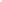 Комплекс реализуется в следующих направлениях:«Убираю» – формирование навыков и умений планирования и грамотной организации пространства; «лайфхаки» (полезные советы) по уборке дома;«Готовлю» – формирование навыков и умений для быстрого, оригинального и безопасного приготовления еды;«Мастерю» – формирование навыков и умений по креативному решению социально-бытовых вопросов, а также поиск нового применения старым вещам.Комплекс состоит из 4 образовательных блоков, представляющих собой совокупность видео-уроков, игровых модулей, образовательной и информационно-развлекательной составляющей, которые будут размещены на сайте (рдш.рф) согласно установленному периоду реализации. Отборочное задание проекта: участникам предстоит выполнить задания и на их основе сформировать альбом. Победители отправляются на летнюю смену в лагерь «Орленок», где получают альбомы в бумажном виде, все остальные участники – в электронном. Всероссийский проект «Клуб Экономных Школьников». Целью Проекта является формирование бережного и экологичного отношения молодежи к потребительским товарам, определяющее осознанное управление личными финансами.Проект реализуется впервые в 2020-2021 учебном году и поэтапно с 19.10.20 - 08.06.21:1. «Покупаем офлайн»2. «Покупаем онлайн»3. «Как накопить на велосипед»На занятиях участники знакомятся с такими понятиями как «устойчивое развитие», «своп» и учатся распознавать маркетинговые уловки магазинов. В качестве специального материала будет разработано специальное занятие о последствиях воровства в магазинах. В блоке «Покупаем онлайн» участники узнают, как создаются распродажи, как работает кешбек, каким магазинам можно доверять и как не нарваться на подделку. В последнем блоке участники научатся определять ценность товара, узнают, как правильно распоряжаться своим бюджетом и зачем в мире существуют разные валюты. Отборочное задание проекта: создать своп в своем городе, школе или подъезде. В рамках события участникам предстоит сделать красочную рекламу и собрать как можно больше участников.Игровая деятельность. Курсы внеурочной деятельности, направленные на раскрытие творческого, умственного и физического потенциала школьников, развитие у них навыков конструктивного общения, умений работать в команде (Примечание: выбрать интересные для участников игровые формы мероприятий РДШ).  Модуль «Самоуправление»Поддержка детского самоуправления в образовательных организациях помогает педагогам воспитывать в детях инициативность, самостоятельность, ответственность, трудолюбие, чувство собственного достоинства, а школьникам – предоставляет широкие возможности для самовыражения и самореализации. Это то, что готовит их к взрослой жизни. Поскольку ребятам не всегда удается самостоятельно организовать свою деятельность, детское самоуправление иногда и на время может трансформироваться (посредством введения функции педагога-куратора) в детско-взрослое самоуправление. Детское самоуправление в образовательных организациях осуществляется следующим образом.На уровне образовательной организации:через деятельность выборного Совета учащихся, создаваемого для учета мнения детей по вопросам управления образовательной организацией и принятия административных решений, затрагивающих их права и законные интересы;через деятельность Совета старост, объединяющего старост классов или коллективов для облегчения распространения значимой информации и получения обратной связи от этих коллективов;через работу постоянно действующего актива, инициирующего и организующего проведение личностно значимых для детей событий (соревнований, конкурсов, фестивалей, капустников, флешмобов и т.п.);через деятельность творческих советов дела, отвечающих за проведение тех или иных конкретных мероприятий, праздников, вечеров, акций и т.п.;через деятельность различных детских служб, созданных в образовательной организации.На уровне классов или коллективов:через деятельность выборных по инициативе и предложениям учащихся лидеров (например, старост, дежурных командиров), представляющих интересы коллектива в делах образовательной организации и призванных координировать его работу с работой общего органа самоуправления и педагогов;через деятельность выборных органов самоуправления, отвечающих за различные направления работы (например, штаб спортивных дел, штаб творческих дел, штаб работы с младшими ребятами);через организацию на принципах самоуправления жизни детских групп, отправляющихся в походы, экспедиции, на экскурсии, осуществляемую через систему распределяемых среди участников ответственных должностей.На индивидуальном уровне: через вовлечение школьников в планирование, организацию, проведение и анализ различных дел.Модуль «Первичные отделения РДШ»Действующее на базе образовательной организации детское общественное объединение (первичное отделение РДШ) – это добровольное, самоуправляемое, некоммерческое формирование, созданное по инициативе детей и взрослых, объединившихся на основе общности интересов для реализации общих целей, указанных в Уставе Российского движения школьников. Его правовой основой является ФЗ от 19.05.1995 N 82-ФЗ (ред. От 20.12.2017) «Об общественных объединениях» (ст. 5). Организационная структура первичного отделения Общероссийской общественно-государственной детско-юношеской организации «Российское движение школьников» строится с учетом и сохранением сложившихся традиций, уклада воспитательной деятельности образовательной организации, уровня деятельности общественной организации, органов ученического самоуправления, управляющего совета образовательной организации и сложившихся отношений с организациями - партнерами.Функции первичного отделения РДШ:объединение участников РДШ в образовательной организации в целях реализации направлений деятельности РДШ; организация и ведение учета участников и активистов РДШ на основе Единого реестра участников. Задачи первичного отделения РДШНа уровне образовательной организации первичное отделение РДШ решает задачи содержательной, организационной, информационной и личностно-ориентированной направленности.  Содержательные: организация мероприятий по направлению деятельности РДШ; организация и проведение всероссийских Дней единых действий; организация участия участников РДШ в мероприятиях местных и региональных отделений РДШ, а также во всероссийских проектах и мероприятиях РДШ. Организационные:ведение реестра участников первичного отделения РДШ; стратегическое планирование деятельности первичного отделения РДШ; составление отчетной и аналитической документации.  Информационные: проведение информационной кампании о деятельности РДШ в СМИ; организация работы в социальных сетях; организация работы с потенциальными участниками РДШ; информирование потенциальных участников о возможности принять участие в проектах и мероприятиях РДШ на первичном, местном, региональном и федеральном уровнях.  Личностно-ориентированные: раскрытие творческого потенциала участников РДШ; создание условий для самопознания, самоопределения, самореализации, самосовершенствования участников РДШ; формирование мотивов и ценностей обучающегося в сфере отношений к России как Отечеству.Правовой статус первичного отделения РДШСогласно пункту 6.1. Устава Общероссийской общественно-государственной детско-юношеской организации «Российское движение школьников» (далее – РДШ, Организация) первичные отделения РДШ являются его структурными подразделениями и действуют на основании Устава Организации; другого документа, как и Положения о первичном отделении – создавать не нужно.Первичные отделения осуществляют свою деятельность без образования юридического лица и входят в состав местных отделений, а при их отсутствии – в состав региональных отделений РДШ (п. 6.12. Устава Организации).Высшим руководящим органом первичного отделения Организации является Общее собрание первичного отделения Организации.Постоянно действующим коллегиальным руководящим органом первичного отделения Организации является возглавляемый Председателем первичного отделения Организации Совет первичного отделения, избираемый Общим собранием первичного отделения сроком на 1 год. Количественный и персональный состав Совета первичного отделения, порядок избрания и прекращения полномочий его членов определяются Общим собранием первичного отделения Организации.Высшим выборным должностным лицом первичного отделения является Председатель первичного отделения, избираемый Общим собранием первичного отделения сроком на 1 год из числа членов первичного отделения Организации. При этом кандидатура для избрания на должность Председателя первичного отделения Общим собранием предварительно вносится Председателем регионального отделения Организации на утверждение в Совет регионального отделения Организации.Контрольно-ревизионным органом первичного отделения Организации является Ревизор первичного отделения, избираемый Общим собранием первичного отделения сроком на 1 год из числа членов первичного отделения.Все, кто планирует избираться в Совет первичного отделения, выдвигать кандидатуру на должность Председателя и Ревизора первичного отделения – должны быть членами РДШ!Алгоритм создания первичного отделения РДШВ образовательной организации, на базе которой планируется создать первичное отделение, – принять решение о создании первичного отделения, обсудить кандидатуры Председателя, Ревизора и состав Совета.Направить не позднее, чем за месяц до проведения учредительного собрания Председателю регионального отделения РДШ письмо о готовности создать первичное отделение, указать кандидатуру на должность Председателя первичного отделения и дату проведения учредительного собрания и приложить справку-объективку на кандидата на должность Председателя первичного отделения.Приступить к подготовке и проведению учредительного собрания первичного отделения РДШ, одновременно дожидаясь решения Совета регионального отделения.После получения протокола Совета регионального отделения о согласовании создания первичного отделения и утверждения кандидатуры на должность Председателя, провести учредительное собрание, выбираются председатель и секретарь собрания и выносятся вопросы на повестку:О создании первичного отделения.О поддержке целей и задач Устава РДШ. Об избрании Совета первичного отделения (не менее 3 чел.).Об избрании Председателя первичного отделения.Об избрании Ревизора первичного отделения.Таким образом, в проведении учредительного собрания должно принять участие не менее 5 человек:3 из которых – Совет первичного отделения (количественный состав Совета может быть больше – решение принимается на общем собрании),1 – председатель, 1 – ревизор.Срок полномочий Совета, Председателя и Ревизора первичного отделения 1 год. Все вопросы и решения оформляются протоколом, подписываются Председателем и Секретарем собрания в двух экземплярах: один направляется в региональное отделение РДШ, второй хранится в первичном отделении как нормативный документ, подтверждающий создание вашего первичного отделения РДШ.Председатель первичного отделения. Не позднее 2 рабочих дней после проведения учредительного собрания на сайте рдш.рф регистрирует свое первичное отделение, вносит все регистрационные данные и прикрепляет протокол первичного отделения. В течение 5 рабочих дней направляет в региональное отделение РДШ письмо с подтверждением создания первичного отделения.  Назначает дату проведения Совета первичного отделения, на котором вы обсудите и утвердите план работы вашего первичного отделения и организацию приема заявлений в Российское движение школьников.Все заявления хранятся в первичном отделении РДШ. Срок хранения заявлений – 3 года (основание Приказ Минкультуры России от 25.08.2010 N 558 (ред. От 16.02.2016) «Об утверждении «Перечня типовых управленческих архивных документов, образующихся в процессе деятельности государственных органов, органов местного самоуправления и организаций, с указанием сроков хранения» (Зарегистрировано в Минюсте России 08.09.2010 N 18380), раздел 12, ст.977).Воспитание в детском общественном объединении – первичном отделении РДШ – осуществляется через реализацию мероприятий и проектов Организации, которые содержательно наполняют все виды воспитывающей деятельности в логике формирования воспитательных результатов.Часть проектов и комплексов мероприятий РДШ представлены в выше изложенных модулях, в данном же модуле раскрывается содержание мероприятий и проектов, что не были представлены, но являются неотъемлемой частью деятельности Российского движения школьников. Направление «Гражданская активность» РДШ реализуют известные во всей стране проекты:Всероссийский проект «Добро не уходит на каникулы» (ВКонтакте https://vk.com/letodobra, Инстаграм https://www.instagram.com/letodobra/ ). Цель: создание эффективной системы развития добровольчества в школах, повышение уровня мотивации школьников и педагогов к участию в постоянной волонтерской деятельности. Задачи: выявить, обобщить и распространить лучшие добровольческих (волонтерских) практики; поддержать инновационные формы организации добровольческой (волонтерской) деятельности среди обучающихся Российской Федерации; повысить компетенции обучающихся и педагогов через участие в добровольческой (волонтерской) деятельности. Проект реализуется в рамках федерального проекта "Социальная активность" национального проекта "Образование".Партнерами Проекта выступают АВЦ, ВОД "Волонтеры медики", ВОД "Волонтеры Победы" ВСКС, Содружество выпускников детских домов, Школа безопасности, АНО "Городские реновации", МОО "Чистые игры", ФГБУ "Федеральный детский эколого-биологический центр".Всероссийский проект «РДШ-Территория самоуправления» является составной частью открытой платформы «Россия – страна возможностей», которая направлена на повышение качества управления, создание благоприятных условий для развития деловой активности, поддержку передовых общественных проектов, и рассчитана на перспективных управленцев, предпринимателей, молодых профессионалов, волонтеров и школьников. Платформа реализуется при участии авторитетных наставников и экспертов, а также обеспечивает преемственность лучших управленческих практик.Информационное освещение Всероссийского проекта «РДШ – Территория самоуправления» стартовало 4 октября 2019 г. в рамках проведения Дня самоуправления в формате Классных встреч с директорами образовательных учреждений. Цель проекта: создание условий для развития и поддержки проектных инициатив школьников. Участники – школьники с 11 лет до 16 лет. Сроки: 5 октября 2020 года - сентябрь 2021 года (тематическая смена).Важная роль в развитии подрастающего поколения отводится военно-патриотическому воспитанию, которое реализуется через одноименное направление деятельности Российского движения школьников (ВКонтакте https://vk.com/skm_vpn, Инстаграм https://instagram.com/skmvpn). Данное направление традиционно представлено следующими проектами и мероприятиями.Всероссийские детско-юношеские военно-спортивные игры «Зарничка», «Зарница», «Орленок». Цель: совершенствование системы патриотического воспитания, обеспечивающей формирование у молодых граждан РФ патриотического сознания, чувства верности долгу по защите своего Отечества, активной гражданской позиции, здорового образа жизни, развитие военно-патриотического движения и системы военно-спортивных игр в РФ. Участники игр – школьники в возрасте: «Зарничка» - от 7 до 10 лет; «Зарница» - от 11 до 13 лет; «Орленок» - от 14 до 17 лет. Игры пройдут с октября 2020 года по июнь 2021 года совместно с Минпросвещения России, Министерством обороны РФ, МЧС, Министерством внутренних дел РФ, Министерством спорта РФ, Федеральной службой войск национальной гвардии РФ, Пограничной службой Федеральной службой безопасности РФ, Федеральным агентством по делам молодежи, ФГБУ «Роспатриотцентр», ВПЦ «Вымпел».Всероссийский конкурс профессионального мастерства среди руководителей и участников военно-патриотических клубов (объединений) «Делай, как я!»Цель: выявление и поощрение лучших руководителей, инструкторов, педагогов, воспитанников клубов и объединений военно-патриотической направленности, распространение результативного педагогического опыта работы с детьми и молодежью в сфере патриотического воспитания.Возраст участников от 14 лет. Время проведения – с сентября 2020 года по февраль 2021 года совместно с Министерством просвещения Российской Федерации; ВПЦ «Вымпел», ФГБУ «Роспатриотцентр», Федеральным агентством по делам молодежи; ФГБОУ «Всероссийский детский центр «Орленок».Всероссийский проект РДШ «Моя История». Цель: поддержка связи школьника с семьей, местами, профессией и историей страны. Участники – дети с 8 лет. Сроки реализации – с сентября 2020 года по март 2021 года. Проект осуществляется совместно с Волонтерами Победы, ФГБОУ ВО «РГГУ».Всероссийский проект «Штаб актива ВПН».  Цель: развитие чувства принадлежности, конструктивного социального активизма, развитие командных компетенций и формирование наставничества. Участники – дети с 8 лет. Сроки реализации – с 3 сентября 2020 года по 31 августа 2021 года.Комплекс мероприятий, направленный на популяризацию деятельности военно-патриотического направления Российского движения школьников. Цель: углубленное изучение детьми и молодежью истории своей страны, известных и малоизвестных событий, формирование навыков использования и анализа полученной информации. Участники – дети с 8 лет. Сроки реализации – с 3 сентября 2020 года по 31 августа 2021 года.Кроме того, воспитание в первичном отделении РДШ как детском общественном объединении осуществляется через:утверждение и последовательную реализацию демократических процедур, дающих ребенку возможность получить социально значимый опыт гражданского поведения;    круглогодичную организацию в рамках мероприятий и проектов РДШ общественно полезных дел, дающих детям возможность получить важный для их личностного развития опыт деятельности, направленной на помощь другим людям, своей образовательной организации, обществу в целом; развить в себе такие качества как ответственность, забота, уважение, умение сопереживать, умение общаться, слушать и слышать других;     торжественную церемонию вступления в Российское движение школьников, которая способствует пропаганде движения, формированию у участников патриотизма и уважения к традициям;       профильные смены РДШ, проводимые в каникулярное время на базе загородного лагеря. Здесь, в процессе круглосуточного совместного проживания смены формируется костяк первичного отделения, вырабатывается взаимопонимание, система отношений, выявляются лидеры, формируется атмосфера сообщества, формируется и апробируется набор значимых дел;рекрутинговые мероприятия с младшими школьниками, реализующие идею популяризации деятельности РДШ, привлечения в него новых членов;поддержку и развитие в первичном отделении РДШ традиций и ритуалов Организации, формирующих у ребенка чувство общности с другими ее членами, чувство причастности к тому, что происходит в стране (реализуется посредством символики РДШ, проведения торжественной церемонии вступления в члены Организации, создания и поддержки интернет-странички детского объединения в соцсетях, организации деятельности пресс-центра РДШ, проведения традиционных огоньков – формы коллективного анализа проводимых первичным отделением дел).Модуль «Экскурсии, экспедиции, походы»Экскурсии, экспедиции, походы помогают школьнику расширить свой кругозор, получить новые знания об окружающей его социальной, культурной, природной среде, научиться уважительно и бережно относиться к ней, приобрести важный опыт социально одобряемого поведения в различных внешкольных ситуациях.  На экскурсиях, в экспедициях, в походах создаются благоприятные условия для воспитания у подростков самостоятельности и ответственности, формирования у них навыков самообслуживающего труда, преодоления их инфантильных и эгоистических наклонностей, обучения рациональному использованию своего времени, сил, имущества. Эти воспитательные возможности реализуются как в рамках Всероссийских проектов РДШ «Школьный музей» и «Прогулки по стране», так и следующих видов, и форм деятельности:регулярные пешие прогулки, экскурсии или походы выходного дня, организуемые педагогами и родителями школьников: в музей, в картинную галерею, в технопарк, на предприятие, на природу (проводятся как интерактивные занятия с распределением среди школьников ролей и соответствующих им заданий, например, «фотографов», «разведчиков», «гидов», «корреспондентов», «оформителей»);литературные, исторические, биологические экспедиции, организуемые педагогами и родителями школьников в другие города или села для углубленного изучения биографий проживавших здесь российских поэтов и писателей, произошедших здесь исторических событий, имеющихся здесь природных и историко-культурных ландшафтов, флоры и фауны; поисковые экспедиции – вахты памяти, организуемые школьным поисковым отрядом к местам боев Великой отечественной войны для поиска и захоронения останков погибших советских воинов;многодневные походы, организуемые совместно с учреждениями дополнительного образования и осуществляемые с обязательным привлечением школьников к коллективному планированию (разработка маршрута, расчет времени и мест возможных ночевок и переходов), коллективной организации (подготовка необходимого снаряжения и питания), коллективному проведению (распределение среди школьников основных видов работ и соответствующих им ответственных должностей), коллективному анализу туристского путешествия (каждого дня – у вечернего походного костра и всего похода – по возвращению домой). турслет с участием команд, сформированных из педагогов, детей и родителей школьников, включающий в себя, например, соревнование по технике пешеходного туризма, соревнование по спортивному ориентированию, конкурс на лучшую топографическую съемку местности, конкурс знатоков лекарственных растений, конкурс туристской кухни, конкурс туристской песни, конкурс благоустройства командных биваков, комбинированную эстафету;летний выездной палаточный лагерь, ориентированный на организацию активного отдыха детей, обучение навыкам выживания в дикой природе, закаливание (программа лагеря может включать мини-походы, марш-броски, ночное ориентирование, робинзонады, квесты, игры, соревнования, конкурсы). Модуль «Профориентация»Совместная деятельность педагогов и обучающихся по направлению «профориентация» включает в себя профессиональное просвещение школьников, диагностику и консультирование по проблемам профориентации, организацию профессиональных проб ребят. Задача совместной деятельности педагога и ребенка – подготовить ребёнка к осознанному выбору своей будущей профессиональной деятельности. Создавая профориентационно значимые проблемные ситуации, формирующие готовность ребенка к выбору, педагог актуализирует его профессиональное самоопределение, позитивный взгляд на труд в постиндустриальном мире, охватывающий не только профессиональную, но и внепрофессиональную составляющие такой деятельности. Эта работа осуществляется через: циклы профориентационных часов общения, направленных на подготовку школьника к осознанному планированию и реализации своего профессионального будущего в рамках образовательной части Всероссийского проекта РДШ «Профориентация в цифровую эпоху» (онлайн-курс на сайте Корпоративного университета РДШ содержит 27 занятий с заданиями по проектированию индивидуальной стратегии профессионального самоопределения школьника);профориентационные игры: симуляции, деловые игры, квесты, решение кейсов (ситуаций, в которых необходимо принять решение, занять определенную позицию), расширяющие знания школьников о типах профессий, о способах выбора профессий, о достоинствах и недостатках той или иной интересной школьникам профессиональной деятельности;экскурсии на предприятия города, дающие школьникам начальные представления о существующих профессиях и условиях работы людей, представляющих эти профессии;посещение профориентационных выставок, ярмарок профессий, тематических парков, лагерей, дней открытых дверей в средних специальных учебных заведениях и вузах;организация на основе оздоровительного отдыха профильных смен, в работе которых принимают участие эксперты в области профориентации и где школьники могут глубже познакомиться с теми или иными профессиями, получить представление об их специфике, попробовать свои силы в той или иной профессии, развивать в себе соответствующие навыки. совместное с педагогами изучение интернет ресурсов, посвященных выбору профессий, прохождение профориентационного онлайн-тестирования, прохождение онлайн курсов по интересующим профессиям и направлениям образования;участие в работе всероссийских профориентационных проектов, созданных в сети интернет: просмотр лекций, решение учебно-тренировочных задач, участие в мастер-классах, посещение открытых занятий;освоение школьниками основ профессии в рамках различных курсов по выбору, включенных в основную образовательную программу образовательной организации, или в рамках курсов дополнительного образования.  Модуль «Детские Медиа»Цель детских медиа (совместно создаваемых детьми и педагогами средств распространения текстовой, аудио и видео информации) – развитие коммуникативной культуры детей, формирование навыков общения и сотрудничества, поддержка творческой самореализации учащихся. Воспитательный потенциал детских медиа реализуется в рамках информационно-медийного направления РДШ. В настоящее время в деятельности данного направления задействовано более 2000 участников из 79 регионов Российской Федерации. На 2020-2021 гг. ориентировочно ожидается 5000 новых участников.Целью информационно-медийного направления является содействие формированию качественного контента в сети «Интернет» у обучающихся общеобразовательных организаций, которую выполняет Всероссийский проект «Контент на коленке», цель которого повышение качества контента в социальных сетях, производимого обучающимися общеобразовательных организаций, а также создание медиа сообществ обучающихся. Проект состоит из 4 образовательных блоков по направлениям: SMM; фото и видеосъемка, обработка фото и видеомонтаж; ключевые журналистские жанры. Кроме того, информационно-медийное направление РДШ реализуется и через партнерские проекты:Проект «Блог героя», цель которого получение специалистами в области воспитания базовых знаний в области медиа, подготовка и распространение среди учителей начальной школы сопровождающих методических и дидактических материалов для работы с учащимися младших классов в направлении «Блогинга». Проект «Инклюзивные медиа», цель которого развитие базовых навыков в области медиа у детей подростков с синдромом Дауна и другими ментальными особенностями, создание инклюзивной образовательной среды.Комплекс онлайн мероприятий, направленных на продвижение проектов и программ в сфере информационно-медийного направления: квизы; квесты; акции; флешмобы.Комплекс онлайн активностей, приуроченных к праздничным датам:20 октября 2020 – Всемирный день телевидения;24 декабря 2020 – акция к Новому году;13 января 2021 – День российской печати;13 февраля 2021 – Всемирный день радио;7 апреля 2021 – День рождения Рунета;9 мая 2021 – День Победы.Ссылки на официальные группы информационно-медийного направления РДШ: ВК https://vk.com/info_media_skm, ИНСТ https://instagram.com/media.rdsh Вместе с тем традиционно воспитательный потенциал детских медиа реализуется в следующих видах и формах деятельности (выбрать): разновозрастный редакционный совет подростков, старшеклассников и консультирующих их взрослых, целью которого является освещение (через детскую газету, детское радио или телевидение) наиболее интересных моментов жизни образовательных организаций, популяризация ключевых дел, кружков, секций, деятельности органов ученического самоуправления;  детская газета для старшеклассников, на страницах которой ими размещаются материалы о вузах, колледжах и востребованных рабочих вакансиях, которые могут быть интересны школьникам; организуются конкурсы рассказов, поэтических произведений, сказок, репортажей и научно-популярных статей; проводятся круглые столы с обсуждением значимых учебных, социальных, нравственных проблем; детский медиацентр РДШ – созданная из заинтересованных добровольцев группа информационно-технической поддержки детских мероприятий, осуществляющая видеосъемку и мультимедийное сопровождение различных праздников, фестивалей, конкурсов, спектаклей, капустников, вечеров, дискотек в рамках деятельности Российского движения школьников; детская интернет-группа – разновозрастное сообщество школьников и педагогов, поддерживающее интернет-сайты образовательных организаций и соответствующую группу в социальных сетях с целью освещения деятельности образовательной организации в информационном пространстве, привлечения внимания общественности к образовательным организациям, информационного продвижения ценностей и организации виртуальной диалоговой площадки, на которой детьми, учителями и родителями могли бы открыто обсуждаться значимые для образовательной организации вопросы (группы РДШ во Вконтакте, инстаграм, фейсбуке, в телеграмм и др.);    детская киностудия, в рамках которой создаются ролики, клипы, осуществляется монтаж познавательных, документальных, анимационных, художественных фильмов, с акцентом на этическое, эстетическое, патриотическое просвещение аудитории; участие школьников в региональных или всероссийских конкурсах детских медиа.Модуль «Организация предметно-эстетической среды»Окружающая ребенка предметно-эстетическая среда образовательной организации, при условии ее грамотной организации, обогащает внутренний мир ученика, способствует формированию у него чувства вкуса и стиля, создает атмосферу психологического комфорта, поднимает настроение, предупреждает стрессовые ситуации, способствует позитивному восприятию ребенком образовательной организации. Воспитывающее влияние на ребенка осуществляется через такие формы работы с предметно-эстетической средой образовательной организации как: оформление интерьера помещений (вестибюля, коридоров, рекреаций, залов, лестничных пролетов и т.п.) и их периодическая переориентация, которая может служить хорошим средством разрушения негативных установок детей на учебные и внеучебные занятия;размещение на стенах образовательной организации регулярно сменяемых экспозиций: детских творческих работ, позволяющих им реализовать свой творческий потенциал, а также знакомящих их с работами друг друга; картин определенного художественного стиля, знакомящего школьников с разнообразием эстетического осмысления мира; фотоотчетов об интересных событиях, происходящих в образовательной организации (проведенных ключевых делах, интересных экскурсиях, походах, встречах с интересными людьми и т.п.);озеленение территорий, разбивка клумб, тенистых аллей, оборудование беседок, спортивных и игровых площадок, доступных и приспособленных для школьников разных возрастных категорий, оздоровительно-рекреационных зон, позволяющих разделить свободное пространство образовательной организации на зоны активного и тихого отдыха; создание и поддержание в рабочем состоянии в вестибюле образовательной организации стеллажей свободного книгообмена, на которые желающие дети, родители и педагоги могут выставлять для общего пользования свои книги, а также брать с них для чтения любые другие;благоустройство классов и кабинетов, осуществляемое педагогами вместе со учениками, позволяющее учащимся проявить свои фантазию и творческие способности;размещение в коридорах и рекреациях образовательной организации экспонатов экспериментариума – набора приспособлений для проведения заинтересованными школьниками несложных и безопасных технических экспериментов;событийный дизайн – оформление пространства проведения конкретных событий (праздников, церемоний, торжественных линеек, творческих вечеров, выставок, собраний, конференций и т.п.); совместная с детьми разработка, создание и популяризация особой символики образовательной организации (флаг, гимн, эмблема, логотип и т.п.), используемой как в повседневности, так и в торжественные моменты жизни образовательной организации – во время праздников, торжественных церемоний, ключевых дел и иных происходящих в жизни школы знаковых событий;регулярная организация и проведение конкурсов творческих проектов по благоустройству различных участков территории (например, высадке культурных растений, закладке газонов, сооружению альпийских горок, созданию инсталляций и иного декоративного оформления отведенных для детских проектов мест); акцентирование внимания школьников посредством элементов предметно-эстетической среды (стенды, плакаты, инсталляции) на важных для воспитания ценностях образовательной организации, ее традициях, правилах.Кроме того, информационно-методическое обеспечение ряда выше указанных форм работы позволяет раскрыть образовательная часть Всероссийского проекта РДШ «Дизайн информации и пространства», что размещена на сайте Корпоративного университета РДШ rdsh.education.Модуль «Работа с родителями»Работа с родителями или законными представителями школьников осуществляется для более эффективного достижения цели воспитания, которое обеспечивается согласованием позиций семьи и образовательных организаций в данном вопросе. Работа с родителями или законными представителями школьников осуществляется в рамках следующих видов и форм деятельности: На групповом уровне: Общешкольный родительский комитет и Попечительский совет, участвующие в управлении образовательной организацией и решении вопросов воспитания и социализации их детей;семейные клубы, предоставляющие родителям, педагогам и детям площадку для совместного проведения досуга и общения;родительские гостиные, на которых обсуждаются вопросы возрастных особенностей детей, формы и способы доверительного взаимодействия родителей с детьми, проводятся мастер-классы, семинары, круглые столы с приглашением специалистов;родительские дни, во время которых родители могут посещать школьные уроки и внеурочные занятия для получения представления о ходе учебно-воспитательного процесса в образовательных организациях;родительские собрания, происходящие в режиме обсуждения наиболее острых проблем обучения и воспитания школьников;семейный всеобуч, на котором родители могли бы получать ценные рекомендации и советы от профессиональных психологов, врачей, социальных работников и обмениваться собственным творческим опытом и находками в деле воспитания детей;  родительские форумы, на которых обсуждаются интересующие родителей вопросы, а также осуществляются консультации психологов и педагогов; раздел «Семейная академия» сайта Корпоративного университета РДШ rdsh.education (https://rdsh.education/akademiya/); Всероссийский конкурс родительских комитетов РДШ.   На индивидуальном уровне:работа специалистов по запросу родителей для решения острых конфликтных ситуаций;участие родителей в педагогических консилиумах, собираемых в случае возникновения острых проблем, связанных с обучением и воспитанием конкретного ребенка;помощь со стороны родителей в подготовке и проведении мероприятий воспитательной направленности;индивидуальное консультирование c целью координации воспитательных усилий педагогов и родителей.В качестве содержания работы педагога, работающего в рамках реализации Программы деятельности РДШ, используются онлайн-курсы Корпоративного университета РДШ https://rdsh.education/:1. «Интеграция мероприятий РДШ в программы образовательной организации». Примеры включения мероприятий и проектов РДШ в программы воспитания и социализации образовательных организаций, внеурочной деятельности и дополнительного образования с учетом психолого-педагогических особенностей, и личностных результатов школьников. 2. «Как поддержать деятельность добровольческого отряда». Курс Всероссийского конкурса «Добро не уходит на каникулы» отвечает на вопросы: как выбрать направление проекта, придумать его идею, оформить и спланировать проект, сделать его устойчивым, подвести итоги и составить отчет. 3.«Медиашкола» (Тюменское региональное отделение РДШ). Различать источники информации, брать интервью и освещать события, делать фоторепортажи, создавать видео, продвигать сообщество в социальных сетях, развивая информационно-медийное направление РДШ.4. «Основы социального проектирования». Курс Всероссийского проекта «РДШ — Территория самоуправления». Отличать проектную деятельность, выделять типы проектов, планировать их реализацию, готовить презентации, анализировать информацию по проекту, выстраивать работу в команде. Обязательный курс для школьников - членов РДШ! 5. «Совместное лидерство». Узнаете примеры совместного лидерства в науке, спорте, бизнесе, жизни; протестируете себя на тип роли в команде, изучите 5 шагов развития в совместном лидерстве. Школьникам - членам РДШ, претендующим на звание «Активиста» и «Лидера».6. «Анимация онлайн (Анимируй с РДШ)». Как из подручных средств (бумаги, карандашей, ручки, картона, краски и т.д.) с помощью смартфона сделать настоящий мультфильм.7. «Формирование гражданской идентичности у обучающихся 4-11 классов». Основные понятия формирования идентичности в разном возрасте. Каждая тема содержит видеоролик и два варианта сценария проведения занятия.  8. «Фотостудия РДШ». Как сделать эффектный снимок, используя свет и отражатели. Изучите выдержку. Познакомитесь с правилом третей в фотокомпозиции. Попробуете посмотреть на обычные предметы глазами фотографа. 9.«Экологическое мышление». Уровень бытовых экологических знаний через квесты «Холодильник», «Кран», «Шкаф», «Мусор», «Кладовая», «Рабочий стол», тест-опросник «Какой я?». Концепция 7 R (П).10. «Российское движение школьников: планирование и организация работы».Как создать команду РДШ в своей образовательной организации, спланировать ее работу, реализовать карту социально значимых дел по основным направлениям РДШ.11. «Как создать устойчивый добровольческий проект». Курс подскажет школьнику, как создать собственный добровольческий отряд, спланировать и организовать благотворительный проект, подвести его итоги и развиваться дальше в сфере помощи людям, животным, природе. Поможет лидеру и его отряду заполнить заявку на конкурс РДШ «Добро не уходит на каникулы», чтобы получить поддержку проекта и различные призы. Онлайн-курс открыт на сайте только школьникам!12. «Впорядке». Цикл видео-уроков от шестиклассника Витька Трубачева: «лайфхаки» уборки, приготовления еды, ремонта вещей, нестандартного применения домашних предметов, сборки объектов быта и не только! Сценарии проведения игр на трудовые и социально-бытовые навыки. 13. «Семь ошибок при выборе профессий». Небольшой видеосюжет расскажет о том, как правильно выбирать свою будущую профессию, изучая мир профессий и собственные способности, избегая давления со стороны и неосознанного выбора.14. «Профориентация в цифровую эпоху». Содержание онлайн-курса строится вокруг интерактивных видео-занятий, в процессе прохождения которых участники-школьники ведут свой дневник профориентации.15. «Подготовка к добровольческой деятельности в сфере здравоохранения для школьников». Курс - часть Федеральной программы “Профориентация школьников в медицину через добровольчество” Всероссийского общественного движения “Волонтеры-медики”: основы медицинского добровольчества, базовые знания о сфере здравоохранения и медицинских специальностях, правила поведения и техника безопасности в медицинской организации, навыки реагирования в непредвиденных ситуациях, основы медицинской этики. Онлайн-курс открыт на сайте только школьникам!Также в качестве содержания работы педагога, реализующего Программу деятельности РДШ, разработан и постоянно пополняется Контент-агрегатор воспитательных практик «Ежедневно с РДШ» (https://rdsh.education/koncepciya_agregatora/) — специальный сервис сайта Корпоративного университета РДШ, аккумулирующий практику проектов, мероприятий, конкурсов и других активностей РДШ.Цель Контента-агрегатора воспитательных практик «Ежедневно с РДШ»: дать каждому педагогу вместе со ребёнком удобный сервис быстрого включения в наполненную событиями жизнь РДШ.Технология пользователя:для каждого объединения комплект мероприятий по темам: родина, природа, здоровье, труд и творчество, знание, личность, взаимоотношения, жизнь, счастье;педагог сможет включить группу школьников в деятельность РДШ, зайдя в соответствующий тематический раздел контент-агрегатора, определившись с интересной ему и ребятам активностью;на основе готовых практик педагог может разработать свое мероприятие, провести его и отправить материалы на metod@rdsh.education;лучшие разработки размещаются в новостях сайта Корпоративного университета, в группах РДШ в социальной сети ВКонтакте, включаются в контент-агрегатор «Ежедневно с РДШ»; педагоги получают сертификаты и благодарственные письма за распространение опыта работы РДШ.Ожидаемые результатыРДШ – носитель и механизм продвижения в школьной среде основных гражданско-патриотических ценностей и достижений страны.Созданы механизмы популяризации профессий организаторов воспитательного процесса.Повышен уровень общественного признания и статуса педагогических и других работников, принимающих активное участие в жизни РДШ, гражданско-патриотическом воспитании детей.Внедрение мероприятий РДШ в воспитательную деятельность   образовательных организаций Лысьвенского городского округа.Современный национальный воспитательный идеал — это высоконравственный, творческий, компетентный гражданин России, принимающий судьбу Отечества как свою личную, осознающий ответственность за настоящее и будущее своей страны, укоренённый в духовных и культурных традициях многонационального народа Российской Федерации. Исходя из этого воспитательного идеала, а также основываясь на базовых для нашего общества ценностях (таких как семья, труд, отечество, природа, мир, знания, культура, здоровье, человек) формулируется общая цель воспитания в организациях – личностное развитие школьников, проявляющееся:1) в усвоении ими знаний основных норм, которые общество выработало на основе этих ценностей (то есть, в усвоении ими социально значимых знаний); 2) в развитии их позитивных отношений к этим общественным ценностям (то есть в развитии их социально значимых отношений);3) в приобретении ими соответствующего этим ценностям опыта поведения, опыта применения сформированных знаний и отношений на практике (то есть в приобретении ими опыта осуществления социально значимых дел).Данная цель ориентирует педагогов на обеспечение позитивной динамики развития личности школьника. В связи с этим, важно сочетание усилий педагога по развитию личности ребенка и усилий самого ребенка по своему саморазвитию. Их сотрудничество, партнерские отношения являются важным фактором успеха в достижении цели. Этому способствует реализация в воспитательном процессе образовательных организаций города содержания разновозрастных мероприятий и проектов Российского движения школьников, которые построены в логике формирования социально значимых знаний, отношений и опыта в различных видах воспитывающей деятельности. (Таблица 2)                                                                                                Приложение 1Таблица 2План работы в рамках программы деятельности рдш ЛГОна 2020-2021 учебный годПлан работы в рамках программы деятельности рдш ЛГОна 2020-2021 учебный годПлан работы в рамках программы деятельности рдш ЛГОна 2020-2021 учебный годПлан работы в рамках программы деятельности рдш ЛГОна 2020-2021 учебный годДни единых действийДни единых действийДни единых действийДни единых действийДелаКлассы Ориентировочноевремя проведенияОтветственныеОрганизация и проведение Всероссийских акций РДШ в формате «Дней единых действий» Организация и проведение Всероссийских акций РДШ в формате «Дней единых действий» Организация и проведение Всероссийских акций РДШ в формате «Дней единых действий» Организация и проведение Всероссийских акций РДШ в формате «Дней единых действий» День знаний1-11 кл.1 сентябряЕжегодная Всероссийская акция «Добрые уроки!»1-11 кл.Весь сентябрьДень учителя1-11 кл.5 октябряДень народного единства1-11 кл.4 ноябряДень матери1-11 кл.29 ноябряВсемирный день борьбы со СПИДом1-11 кл.1 декабряДень неизвестного солдата1-11 кл.3 декабряДень Героев Отечества1-11 кл.9 декабряДень Конституции РФ 1-11 кл.12 декабряМеждународный день книгодарения «Подари книгу»1-11 кл.14 февраляДень защитника Отечества 1-11 кл.23 февраляМеждународный женский день 1-11 кл.8 мартаДень Счастья 1-11 кл.20 мартаДень смеха  1-11 кл.1 апреляЕжегодная Всероссийской акции «Будь здоров!» 1-11 кл.7 апреляВсероссийская акция «Мой космос» 1-11 кл.12 апреляМеждународный День Земли 1-11 кл.22 апреляДень Победы 1-11 кл.9 маяДень детских организаций 1-11 кл.19 маяДень защиты детей 1-11 кл.1 июняВсемирный День охраны окружающей среды 1-11 кл.5 июняДень России 1-11 кл.12 июняДень семьи, любви и верности 1-11 кл.8 июляДень тигра 1-11 кл.29 июляДень государственного флага России 1-11 кл.22 августаКурсы внеурочной деятельности Курсы внеурочной деятельности Курсы внеурочной деятельности Курсы внеурочной деятельности Название курса Классы Количество часов в неделю, срокиОтветственныеПроблемно-ценностное общениеПроблемно-ценностное общениеПроблемно-ценностное общениеПроблемно-ценностное общение«Классные встречи» (на основе содержательных материалов Всероссийского проекта РДШ, входящего в Национальный проект «Образование»)1-11 классс 1 января 2020 года по 31 декабря 2020 года«Лига решений» (на основе содержательных материалов Всероссийского проекта РДШ)1-11 классС 9 ноября 2020 года по 31 мая 2021 года«Дискуссионный клуб РДШ» (на основе содержательных материалов Всероссийского проекта РДШ)5-11 классС 5 октября 2020 года по 25 мая 2021«Академия гражданина» (на основе содержательных материалов Всероссийского проекта РДШ)2-11 классС 5 октября 2020 года по июнь 2021 года«Твой выбор» (на основе содержательных материалов Всероссийского проекта РДШ)1-4 классС 15 декабря 2020 года по 15 апреля 2021 годаПознавательная деятельностьПознавательная деятельностьПознавательная деятельностьПознавательная деятельность«Турнир трех ученых» (на основе содержательных материалов Всероссийского проекта РДШ) 5-9 классс 1 сентября 2020 года по 15 мая 2021 года«РДШ | Наука» (на основе содержания  мероприятий, направленных на формирование сообщества увлеченных наукой школьников) 7-11 классс 1 сентября 2020 года по 30 мая 2021 года«Объясните нормально» (на основе материалов видео-встреч с учеными  Всероссийского проекта РДШ)7-11 классс 1 октября 2020 года по 30 мая 2021 года«Месяц науки с РДШ» (на основе содержания комплекса мероприятий РДШ по популяризации науки среди обучающихся начальных классов путем вовлечения старшеклассников в подготовку и проведение научно-популярных выступлений).  1-11 классс 15 декабря 2020 года по 28 февраля 2021 года«Научное ориентирование» (на основе содержательных материалов Всероссийского проекта РДШ)1-11 классс 1 ноября 2020 года по 30 мая 2021 года«Гражданская наука» (на основе содержательных материалов партнерского проекта РДШ и Ассоциации коммуникаторов в сфере образования и науки, Русского Географического общества проводится фенологическое исследование)1-11 классс 1 сентября 2020 года по 30 мая 2021 года«Информационная культура и безопасность» (на основе содержательных материалов Всероссийского проекта РДШ совместно с Касперский, МТС, Академия безопасности Ольги Бочковой)1-11 классС 19 октября 2020 года по 31 мая 2021 годаТуристско-краеведческая деятельностьТуристско-краеведческая деятельностьТуристско-краеведческая деятельностьТуристско-краеведческая деятельность«Я познаю Россию» (на основе содержательных материалов Всероссийского проекта РДШ)1-11 классС 1 сентября 2020 года по 31 декабря 2021 года«Прогулки по стране» (на основе содержательных материалов Всероссийского проекта РДШ совместно с    Федеральным   центром    детско-юношеского   туризма и краеведения)1-11 классС 1 сентября 2020 года по 31 декабря 2021 года«Школьный музей» (на основе содержательных материалов Всероссийского проекта РДШ)1-11 классС 1 сентября 2020 года по 31 декабря 2021 годаХудожественное творчествоХудожественное творчествоХудожественное творчествоХудожественное творчество«Творческая лаборатория РДШ»3-11 классВ течение учебного года«Творческая мастерская РДШ» совместно с Международным проектом "Картония" 5-11 классС 7 сентября по 31 декабря 2020 года Фестиваль школьных театров 1-5 классНоябрь 2020 годаТрудовая деятельностьТрудовая деятельностьТрудовая деятельностьТрудовая деятельность«В порядке» (на основе содержания комплекса мероприятий РДШ по формированию трудовых и социально-бытовых навыков и умений школьников)1-11 классС 19 октября 2020 года по 31 мая 2021 года«Клуб экономных школьников» (на основе содержательных материалов Всероссийского проекта РДШ совместно с ООО Свалка, ВШЭ, Эка)1-11 классС 19 ноября 2020 года по 8 июня 2021 годаСпортивно-оздоровительная деятельностьСпортивно-оздоровительная деятельностьСпортивно-оздоровительная деятельностьСпортивно-оздоровительная деятельность«Веселые старты» (на основе содержательных материалов Всероссийского проекта РДШ совместно с Министерством просвещения Российской Федерации, Общественно-государственное физкультурно-спортивное объединение «Юность России»)2-4 классС сентября 2020 года по май 2021 года«Сила РДШ» (на основе содержательных материалов Всероссийского проекта РДШ совместно с РОО «Спортивный клуб «Русский силомер»)1-10 классС октября 2020 года по май 2021 года«Игры отважных» (на основе содержательных материалов Всероссийского проекта РДШ совместно с Общественно-государственным физкультурно-спортивным объединением «Юность России», АНО «Дирекция спортивных и социальных проектов»)9-10 классС сентября 2020 года по май 2021 года«Здоровое движение» (на основе содержательных материалов Всероссийского проекта РДШ)5-11 классС 3 сентября 2020 года по 30 апреля 2021 годаВсероссийский фестиваль РДШ «Футбол в школе» совместно с Российским футбольным союзом, Федеральным центром организационно-методического обеспечения физического воспитания Минпросвещения России2-10 классС сентября-ноября 2020 по март-май 2021Всероссийский турнир по шахматам на кубок РДШ совместно с Министерством просвещения Российской Федерации, Министерство спорта Российской Федерации, Общественно-государственным физкультурно-спортивным объединением «Юность России» Две возрастные группы: 8-13 лет 14-17 летС сентября 2020 года по май 2021 годаПрезидентские спортивные игры совместно с Министерством просвещения Российской Федерации, Министерством спорта Российской Федерации, ФГБУ «Федеральный центр организационно-методического обеспечения физического воспитания», ФГАУ «Федеральная дирекция организации и проведения спортивных и физкультурных мероприятий»5-11 классС апреля по сентябрь 2021 годаПрезидентские спортивные состязания совместно с Министерством просвещения Российской Федерации, Министерством спорта Российской Федерации, ФГБУ «Федеральный центр организационно-методического обеспечения физического воспитания», ФГАУ «Федеральная дирекция организации и проведения спортивных и физкультурных мероприятий»5-11 классС апреля по сентябрь 2021 годаШкольные медиа Школьные медиа Школьные медиа Школьные медиа Дела, события, мероприятияКлассы Ориентировочноевремя проведенияОтветственныеВсероссийский проект РДШ «Контент на коленке»5-10 класс1 этап (подача заявок) – с 15 сентября 2020 года по 15 октября 2020 года. Участники Проекта подают заявки на сайте Российского движения школьников (рдш.рф) в информационно-коммуникационной сети «Интернет».2 этап (участие в проекте) – с 15 октября 2020 года по 8 апреля 2021 года. Обучающиеся школ принимают участие в вебинарах с экспертами, выполняют практические задания в рамках проекта. 3 этап (промежуточные итоги) – с 24 декабря 2020 года по 15 января 2021 года. Экспертами оцениваются промежуточные работы, присланные Участниками проекта.4 этап (подведение итогов) – с 8 апреля 2021 года по 15 апреля 2021 года. Оценка финальных работ участников экспертами, подведение итогов.Всероссийский проект РДШ «Блог героя»1-4 классс 21 сентября 2020 года по 15 апреля 2021 года.–       1 этап (подача заявок) – с 21 сентября 2020 года по 21 октября 2020 года.          –       2 этап (участие в проекте) – с 21 октября 2020 года по 8 апреля 2021 года.Учителя школ принимают участие в вебинарах с экспертами, выполняют практические задания с обучающимися.3 этап (проведение месячника для начальной школы) – с 15 января 2021 года по 15 февраля 2021 года. Месячник будет реализован в рамках проекта «Блог героя».4 этап (подведение итогов) – с 8 апреля 2021 года по 15 апреля 2021 года.Всероссийский проект РДШ «Инклюзивные медиа»5-10 классс 15 декабря 2020 года по 10 марта 2021 года.-	  1 этап (подготовительный этап, разработка и создание видеоматериала, информационная кампания) – с 15 ноября 2020 года по 10 декабря 2021 года.-	 2 этап (старт проекта, распространение видеоматерила) – с 15 декабря 2020 года по 10 марта 2021 года.Комплекс онлайн мероприятий, направленных на продвижение проектов и программ в сфере информационно-медийного направления:квизы;квесты;акции;флешмобы.1-11 классВ течение годаКомплекс онлайн активностей, приуроченных к праздничным датам1-11 класс20 октября 2020 - Всемирный день телевидения;24 декабря 2020 – акция к Новому году;13 января 2021 - День российской печати;13 февраля 2021 - Всемирный день радио;7 апреля 2021 - День рождения Рунета;9 мая 2021 - День Победы.Детские общественные объединения Детские общественные объединения Детские общественные объединения Детские общественные объединения Дела, события, мероприятияКлассы Ориентировочноевремя проведенияОтветственныеВсероссийский проект «Добро не уходит на каникулы» (входит в Национальный проект «Образование»)1-11 классВ течение календарного года индивидуальный и коллективный конкурс проектовВсероссийский проект «РДШ – Территория самоуправления» (совместно с АНО «Россия – страна возможностей»)С 11 по 16 летС 5 октября 2020 года  по сентябрь 2021 года (тематическая смена)Всероссийские детско-юношеские военно-спортивные игры «Зарничка», «Зарница», «Орленок» совместно с Минпросвещения России, Министерством обороны РФ, МЧС, Министерством внутренних дел РФ, Министерством спорта РФ, Федеральной службой войск национальной гвардии РФ, Пограничной службой Федеральной службой безопасности РФ, Федеральным агентством по делам молодежи, ФГБУ «Роспатриотцентр», ВПЦ «Вымпел»«Зарничка» - от 7 до 10 лет; «Зарница» - от 11 до 13 лет; «Орленок» - от 14 до 17 летС октября 2020 года по июнь 2021 годаВсероссийский конкурс профессионального мастерства среди руководителей и участников военно-патриотических клубов (объединений) «Делай, как я!» совместно с Министерством просвещения Российской Федерации; ВПЦ «Вымпел», ФГБУ «Роспатриотцентр», Федеральным агентством по делам молодежи; ФГБОУ «Всероссийский детский центр «Орленок»С 14 летС сентября 2020 года по февраль 2021 года Всероссийский проект РДШ «Моя История» совместно с Волонтерами Победы, ФГБОУ ВО «РГГУ»С 8 летС сентября 2020 года по март 2021 годаВсероссийский проект «Штаб актива ВПН»С 8 летС 3 сентября 2020 года по 31 августа 2021 годаКомплекс мероприятий, направленный на популяризацию деятельности военно-патриотического направления Российского движения школьниковС 8 летС 3 сентября 2020 года по 31 августа 2021 годаЭкскурсии, экспедиции, походы Экскурсии, экспедиции, походы Экскурсии, экспедиции, походы Экскурсии, экспедиции, походы Дела, события, мероприятияКлассы Ориентировочноевремя проведенияОтветственныеВсероссийский проект РДШ «Школьный музей» 1-11 классС 1 сентября 2020 года по 31 декабря 2021 годаВсероссийский проект РДШ «Прогулки по стране»1-11 классС 1 сентября 2020 года по 31 декабря 2021 годаОрганизация предметно-эстетической среды Организация предметно-эстетической среды Организация предметно-эстетической среды Организация предметно-эстетической среды Дела, события, мероприятияКлассы Ориентировочноевремя проведенияОтветственныеВсероссийский проект РДШ «Дизайн информации и пространства» как содержание работы модуля (образовательная часть размещена на сайте Корпоративного университета РДШ https://rdsh.education/dizainproyekt/) 6-11 классВ течение годаРабота с родителямиРабота с родителямиРабота с родителямиРабота с родителямиДела, события, мероприятияКлассы Ориентировочноевремя проведенияОтветственныеВ качестве содержания работы по модулю материалы раздела «Семейная академия» сайта Корпоративного университета РДШ rdsh.education (https://rdsh.education/akademiya/)1-11 классВ течение годаВиды воспитывающей деятельностиСоциально значимые знанияСоциально значимые отношенияСоциально значимый опытПроблемно-ценностное общениеВсероссийский проект «Классные встречи» РДШ, Всероссийские проекты РДШ «Твой выбор» и «Блог героя»Всероссийские проекты «Дискуссионный клуб РДШ», «Командная лаборатория «КоЛаб», «Контент на коленке», Всероссийские акции РДШ в формате «Дни единых действий»Всероссийские проекты РДШ «Академия гражданина» и «Лига решений»Трудовая деятельностьВсероссийский проект РДШ «Впорядке»Всероссийский проект РДШ «Клуб экономных школьников (КЭШ)»Всероссийский проект РДШ «Клуб экономных школьников (КЭШ)»Социальное творчествоВсероссийский конкурс РДШ «Добро не уходит на каникулы»; Проект «РДШ – территория самоуправления»Всероссийский конкурс РДШ «Добро не уходит на каникулы»; Всероссийский проект «РДШ – территория самоуправления»Всероссийский конкурс РДШ «Добро не уходит на каникулы»; Всероссийский проект «РДШ – территория самоуправления»Художественное творчествоВсероссийские онлайн-квизы РДШ по значимым датам в сфере культурыВсероссийский проект «Творческая мастерская РДШ», онлайн-акции РДШ по значимым датам в сфере культурыВсероссийский проект «Творческая лаборатория РДШ»Спортивно-оздоровительная деятельностьВсероссийские проекты РДШ «Веселые старты» и «Сила РДШ». Всероссийский фестиваль РДШ «Футбол в школе»Всероссийский турнир по шахматам на кубок РДШ, Всероссийский проект РДШ «Здоровое движение», Президентские спортивные игры, Президентские спортивные состязанияВсероссийский проект РДШ «Игры отважных» (16-17 лет), Президентские спортивные игры, Президентские спортивные состязанияВоенно-патриотическая деятельностьВсероссийский проект РДШ «Моя история», Всероссийский конкурс экскурсий по школьным музеям «Школьный музей»Всероссийские военно-спортивные игры: «Зарничка» (7-10 лет), «Зарница» (11-13) , «Орленок» (14-17 лет), Всероссийский конкурс краеведческих презентаций «Я познаю Россию»Всероссийский конкурсы РДШ «Делай, как я!» и «Штаб актива ВПН», Всероссийский конкурс уникальных экскурсионных региональных маршрутов «Прогулки по стране»Экологическая деятельностьВсероссийский конкурс «Экологическая культура» (личный)Всероссийский конкурс «На старт, экоотряд!» (командный), Всероссийский проект «Экобаза»Всероссийские проекты РДШ «Сезоны фенологии» и  «Экотренд» Познавательная деятельностьВсероссийский проект РДШ - цикл онлайн-разговоров с настоящими учеными «Объясните нормально!»Всероссийское детское научное онлайн-сообщество «РДШ – Наука», Всероссийский проект РДШ «Научное ориентирование»Всероссийский «Турнир трех ученых» по решению междисциплинарных кейсов